APPLICATION FOR INDIVIDUAL MEMBERSHIP OF CORPORATIONI hereby apply to become a member of the above-named incorporated corporation. In the event of my admission as a member, I agree to be bound by the constitution of the corporation. NAME: ____________________________________________D.O.B: ______/______/______Gender: __________________ADDRESS:  ___________________________________________________________________________STATE:  __________________POSTCODE: _______________PHONE: (M) ______________________ (W) _______________________ ( H) _____________________ EMAIL: ____________________________________________WEBSITE: __________________________________________Do you identify as a person with a disability or health need? ______ If so what are you dietary/access requirements?_________________________________________________________________________Do you identify as being: Aboriginal __________ Torres Strait Islander __________ Both____________What is your Nation/s? _________________________________________________________________Please note: Please attach proof of Aboriginality or Torres Strait Islander heritage.Are you? (Please circle) Other: ____________________________________________________________________________________Are you? (Please circle)Other:  ______________________________________________________________________________Are you interested in other areas?  If yes, what?  e.g.  Mentoring, skills development, workshops, sector information  i.e. residencies, etc (Please state): ________________________________________________________________________________________________________________________________________________________________________Are you willing to be a Mentor?  If yes, what? (Please state) _____________________________________               ____________________________________________________________________________________Biography: In 100 words or less please tell us a little bit about yourself:In 250 words or less tell us about your writing: Pease note: If you are an emerging writer please submit examples of your writing, up to 3-5 x A4 pages. Please attach/include a writing CV and/or Biography.Permission: I agree to my information such as biography, email address and mobile phone number and photograph being made available to appropriate bodies such as writer’s festivals, workshops.   Yes /No  Please include/attach a jpeg photograph for FNAWN promotion.  (Not compulsory) Thank you.Schedule 1—Application for membership formFirst Nation Australia Writers Network Inc Application for membershipapply for membership of the corporation.I declare that I am eligible for membership.I am:     ☐ Aboriginal     ☐ Torres Strait Islander     ☐ BothCorporation use only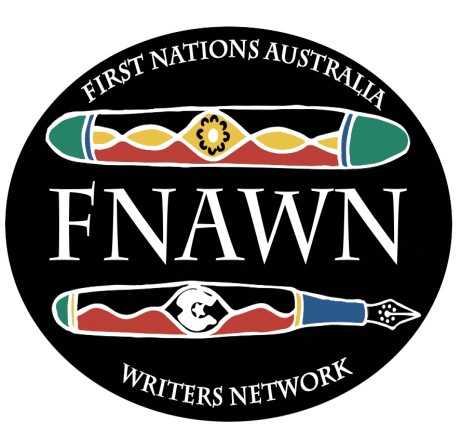 First Nations Australia Writers Network IncorporatedFNAWN INDIVIDUAL MEMBERSHIPPoetPlaywrightFictionNon-fiction     PerformanceStory TellerEditorEmergingEstablishedPublished        Self-Published             E - BooksI,(first name of applicant)(last name of applicant)of(address of applicant)Signature of applicantDateApplication receivedDate:Application tabled at directors’ meetingDate:Directors consider applicant is eligible for membershipYes / NoDirectors approve the applicationYes / NoIf approved, new members’ details added to register of membersDate:Applicant notified of directors’ decisionDate: